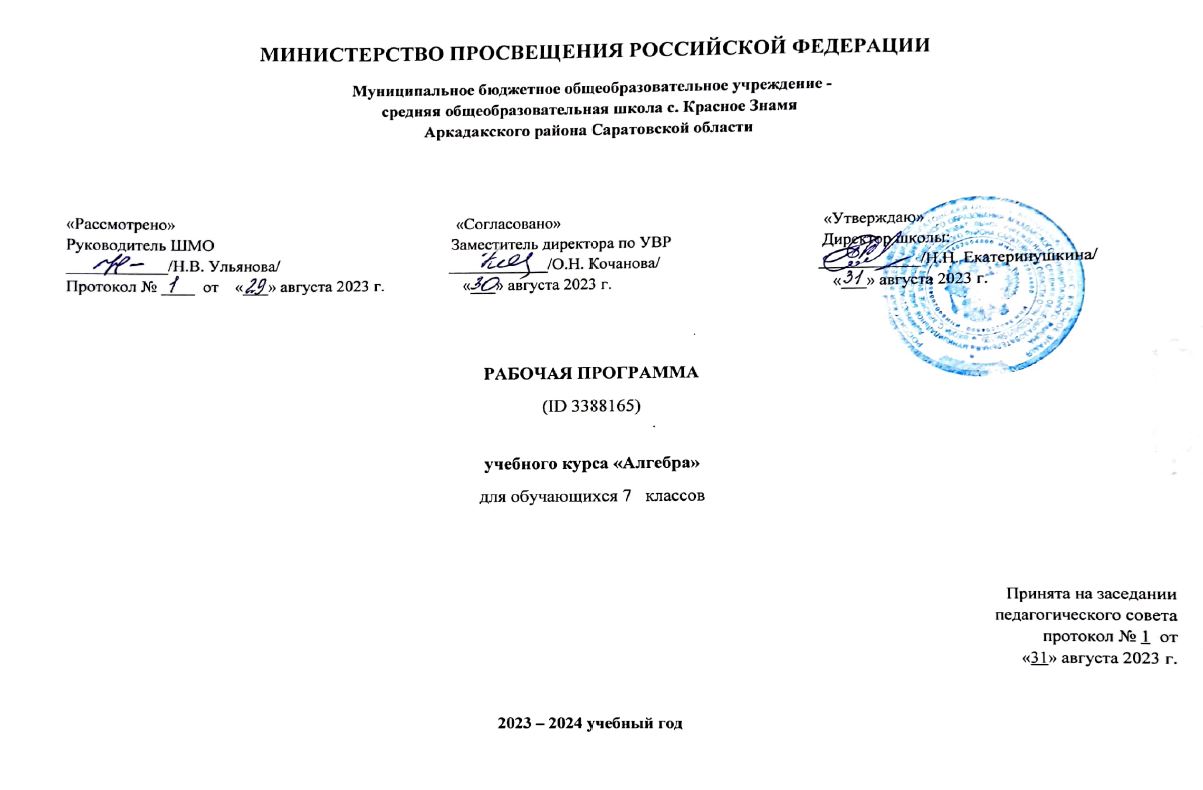 ПОЯСНИТЕЛЬНАЯ ЗАПИСКАГеометрия как один из основных разделов школьной математики, имеющий своей целью обеспечить изучение свойств и размеров фигур, их отношений и взаимное расположение, опирается на логическую, доказательную линию. Ценность изучения геометрии на уровне основного общего образования заключается в том, что обучающийся учится проводить доказательные рассуждения, строить логические умозаключения, доказывать истинные утверждения и строить контрпримеры к ложным, проводить рассуждения «от противного», отличать свойства от признаков, формулировать обратные утверждения. Второй целью изучения геометрии является использование её как инструмента при решении как математических, так и практических задач, встречающихся в реальной жизни. Обучающийся должен научиться определить геометрическую фигуру, описать словами данный чертёж или рисунок, найти площадь земельного участка, рассчитать необходимую длину оптоволоконного кабеля или требуемые размеры гаража для автомобиля. Этому соответствует вторая, вычислительная линия в изучении геометрии. При решении задач практического характера обучающийся учится строить математические модели реальных жизненных ситуаций, проводить вычисления и оценивать адекватность полученного результата. Крайне важно подчёркивать связи геометрии с другими учебными предметами, мотивировать использовать определения геометрических фигур и понятий, демонстрировать применение полученных умений в физике и технике. Эти связи наиболее ярко видны в темах «Векторы», «Тригонометрические соотношения», «Метод координат» и «Теорема Пифагора».Учебный курс «Геометрия» включает следующие основные разделы содержания: «Геометрические фигуры и их свойства», «Измерение геометрических величин», «Декартовы координаты на плоскости», «Векторы», «Движения плоскости», «Преобразования подобия».‌На изучение учебного курса «Геометрия» отводится 204 часа: в 7 классе – 68 часов (2 часа в неделю), в 8 классе – 68 часов (2 часа в неделю), в 9 классе – 68 часов (2 часа в неделю).‌‌СОДЕРЖАНИЕ ОБУЧЕНИЯ7 КЛАССНачальные понятия геометрии. Точка, прямая, отрезок, луч. Угол. Виды углов. Вертикальные и смежные углы. Биссектриса угла. Ломаная, многоугольник. Параллельность и перпендикулярность прямых.Симметричные фигуры. Основные свойства осевой симметрии. Примеры симметрии в окружающем мире.Основные построения с помощью циркуля и линейки. Треугольник. Высота, медиана, биссектриса, их свойства.Равнобедренный и равносторонний треугольники. Неравенство треугольника.Свойства и признаки равнобедренного треугольника. Признаки равенства треугольников.Свойства и признаки параллельных прямых. Сумма углов треугольника. Внешние углы треугольника.Прямоугольный треугольник. Свойство медианы прямоугольного треугольника, проведённой к гипотенузе. Признаки равенства прямоугольных треугольников. Прямоугольный треугольник с углом в 30°.Неравенства в геометрии: неравенство треугольника, неравенство о длине ломаной, теорема о большем угле и большей стороне треугольника. Перпендикуляр и наклонная.Геометрическое место точек. Биссектриса угла и серединный перпендикуляр к отрезку как геометрические места точек.Окружность и круг, хорда и диаметр, их свойства. Взаимное расположение окружности и прямой. Касательная и секущая к окружности. Окружность, вписанная в угол. Вписанная и описанная окружности треугольника.9 КЛАСССинус, косинус, тангенс углов от 0 до 180°. Основное тригонометрическое тождество. Формулы приведения.Решение треугольников. Теорема косинусов и теорема синусов. Решение практических задач с использованием теоремы косинусов и теоремы синусов.Преобразование подобия. Подобие соответственных элементов.Теорема о произведении отрезков хорд, теоремы о произведении отрезков секущих, теорема о квадрате касательной.Вектор, длина (модуль) вектора, сонаправленные векторы, противоположно направленные векторы, коллинеарность векторов, равенство векторов, операции над векторами. Разложение вектора по двум неколлинеарным векторам. Координаты вектора. Скалярное произведение векторов, применение для нахождения длин и углов.Декартовы координаты на плоскости. Уравнения прямой и окружности в координатах, пересечение окружностей и прямых. Метод координат и его применение.Правильные многоугольники. Длина окружности. Градусная и радианная мера угла, вычисление длин дуг окружностей. Площадь круга, сектора, сегмента.Движения плоскости и внутренние симметрии фигур (элементарные представления). Параллельный перенос. Поворот.ПЛАНИРУЕМЫЕ РЕЗУЛЬТАТЫ ОСВОЕНИЯ ПРОГРАММЫ УЧЕБНОГО КУРСА «ГЕОМЕТРИЯ» НА УРОВНЕ ОСНОВНОГО ОБЩЕГО ОБРАЗОВАНИЯЛИЧНОСТНЫЕ РЕЗУЛЬТАТЫЛичностные результаты освоения программы учебного курса «Геометрия» характеризуются:1) патриотическое воспитание:проявлением интереса к прошлому и настоящему российской математики, ценностным отношением к достижениям российских математиков и российской математической школы, к использованию этих достижений в других науках и прикладных сферах;2) гражданское и духовно-нравственное воспитание:готовностью к выполнению обязанностей гражданина и реализации его прав, представлением о математических основах функционирования различных структур, явлений, процедур гражданского общества (например, выборы, опросы), готовностью к обсуждению этических проблем, связанных с практическим применением достижений науки, осознанием важности морально-этических принципов в деятельности учёного;3) трудовое воспитание:установкой на активное участие в решении практических задач математической направленности, осознанием важности математического образования на протяжении всей жизни для успешной профессиональной деятельности и развитием необходимых умений, осознанным выбором и построением индивидуальной траектории образования и жизненных планов с учётом личных интересов и общественных потребностей;4) эстетическое воспитание:способностью к эмоциональному и эстетическому восприятию математических объектов, задач, решений, рассуждений, умению видеть математические закономерности в искусстве;5) ценности научного познания:ориентацией в деятельности на современную систему научных представлений об основных закономерностях развития человека, природы и общества, пониманием математической науки как сферы человеческой деятельности, этапов её развития и значимости для развития цивилизации, овладением языком математики и математической культурой как средством познания мира, овладением простейшими навыками исследовательской деятельности;6) физическое воспитание, формирование культуры здоровья и эмоционального благополучия:готовностью применять математические знания в интересах своего здоровья, ведения здорового образа жизни (здоровое питание, сбалансированный режим занятий и отдыха, регулярная физическая активность), сформированностью навыка рефлексии, признанием своего права на ошибку и такого же права другого человека;7) экологическое воспитание:ориентацией на применение математических знаний для решения задач в области сохранности окружающей среды, планирования поступков и оценки их возможных последствий для окружающей среды, осознанием глобального характера экологических проблем и путей их решения;8) адаптация к изменяющимся условиям социальной и природной среды:готовностью к действиям в условиях неопределённости, повышению уровня своей компетентности через практическую деятельность, в том числе умение учиться у других людей, приобретать в совместной деятельности новые знания, навыки и компетенции из опыта других;необходимостью в формировании новых знаний, в том числе формулировать идеи, понятия, гипотезы об объектах и явлениях, в том числе ранее неизвестных, осознавать дефициты собственных знаний и компетентностей, планировать своё развитие;способностью осознавать стрессовую ситуацию, воспринимать стрессовую ситуацию как вызов, требующий контрмер, корректировать принимаемые решения и действия, формулировать и оценивать риски и последствия, формировать опыт.МЕТАПРЕДМЕТНЫЕ РЕЗУЛЬТАТЫПознавательные универсальные учебные действияБазовые логические действия:выявлять и характеризовать существенные признаки математических объектов, понятий, отношений между понятиями, формулировать определения понятий, устанавливать существенный признак классификации, основания для обобщения и сравнения, критерии проводимого анализа;воспринимать, формулировать и преобразовывать суждения: утвердительные и отрицательные, единичные, частные и общие, условные;выявлять математические закономерности, взаимосвязи и противоречия в фактах, данных, наблюдениях и утверждениях, предлагать критерии для выявления закономерностей и противоречий;делать выводы с использованием законов логики, дедуктивных и индуктивных умозаключений, умозаключений по аналогии;разбирать доказательства математических утверждений (прямые и от противного), проводить самостоятельно несложные доказательства математических фактов, выстраивать аргументацию, приводить примеры и контрпримеры, обосновывать собственные рассуждения;выбирать способ решения учебной задачи (сравнивать несколько вариантов решения, выбирать наиболее подходящий с учётом самостоятельно выделенных критериев).Базовые исследовательские действия:использовать вопросы как исследовательский инструмент познания, формулировать вопросы, фиксирующие противоречие, проблему, самостоятельно устанавливать искомое и данное, формировать гипотезу, аргументировать свою позицию, мнение;проводить по самостоятельно составленному плану несложный эксперимент, небольшое исследование по установлению особенностей математического объекта, зависимостей объектов между собой;самостоятельно формулировать обобщения и выводы по результатам проведённого наблюдения, исследования, оценивать достоверность полученных результатов, выводов и обобщений;прогнозировать возможное развитие процесса, а также выдвигать предположения о его развитии в новых условиях.Работа с информацией:выявлять недостаточность и избыточность информации, данных, необходимых для решения задачи;выбирать, анализировать, систематизировать и интерпретировать информацию различных видов и форм представления;выбирать форму представления информации и иллюстрировать решаемые задачи схемами, диаграммами, иной графикой и их комбинациями;оценивать надёжность информации по критериям, предложенным учителем или сформулированным самостоятельно.Коммуникативные универсальные учебные действия:воспринимать и формулировать суждения в соответствии с условиями и целями общения, ясно, точно, грамотно выражать свою точку зрения в устных и письменных текстах, давать пояснения по ходу решения задачи, комментировать полученный результат;в ходе обсуждения задавать вопросы по существу обсуждаемой темы, проблемы, решаемой задачи, высказывать идеи, нацеленные на поиск решения, сопоставлять свои суждения с суждениями других участников диалога, обнаруживать различие и сходство позиций, в корректной форме формулировать разногласия, свои возражения;представлять результаты решения задачи, эксперимента, исследования, проекта, самостоятельно выбирать формат выступления с учётом задач презентации и особенностей аудитории;понимать и использовать преимущества командной и индивидуальной работы при решении учебных математических задач; принимать цель совместной деятельности, планировать организацию совместной работы, распределять виды работ, договариваться, обсуждать процесс и результат работы, обобщать мнения нескольких людей;участвовать в групповых формах работы (обсуждения, обмен мнениями, мозговые штурмы и другие), выполнять свою часть работы и координировать свои действия с другими членами команды, оценивать качество своего вклада в общий продукт по критериям, сформулированным участниками взаимодействия.Регулятивные универсальные учебные действияСамоорганизация:самостоятельно составлять план, алгоритм решения задачи (или его часть), выбирать способ решения с учётом имеющихся ресурсов и собственных возможностей, аргументировать и корректировать варианты решений с учётом новой информации.Самоконтроль, эмоциональный интеллект:владеть способами самопроверки, самоконтроля процесса и результата решения математической задачи;предвидеть трудности, которые могут возникнуть при решении задачи, вносить коррективы в деятельность на основе новых обстоятельств, найденных ошибок, выявленных трудностей;оценивать соответствие результата деятельности поставленной цели и условиям, объяснять причины достижения или недостижения цели, находить ошибку, давать оценку приобретённому опыту.ПРЕДМЕТНЫЕ РЕЗУЛЬТАТЫК концу обучения в 7 классе обучающийся получит следующие предметные результаты:Распознавать изученные геометрические фигуры, определять их взаимное расположение, изображать геометрические фигуры, выполнять чертежи по условию задачи. Измерять линейные и угловые величины. Решать задачи на вычисление длин отрезков и величин углов.Делать грубую оценку линейных и угловых величин предметов в реальной жизни, размеров природных объектов. Различать размеры этих объектов по порядку величины.Строить чертежи к геометрическим задачам.Пользоваться признаками равенства треугольников, использовать признаки и свойства равнобедренных треугольников при решении задач.Проводить логические рассуждения с использованием геометрических теорем.Пользоваться признаками равенства прямоугольных треугольников, свойством медианы, проведённой к гипотенузе прямоугольного треугольника, в решении геометрических задач.Определять параллельность прямых с помощью углов, которые образует с ними секущая. Определять параллельность прямых с помощью равенства расстояний от точек одной прямой до точек другой прямой.Решать задачи на клетчатой бумаге.Проводить вычисления и находить числовые и буквенные значения углов в геометрических задачах с использованием суммы углов треугольников и многоугольников, свойств углов, образованных при пересечении двух параллельных прямых секущей. Решать практические задачи на нахождение углов.Владеть понятием геометрического места точек. Уметь определять биссектрису угла и серединный перпендикуляр к отрезку как геометрические места точек.Формулировать определения окружности и круга, хорды и диаметра окружности, пользоваться их свойствами. Уметь применять эти свойства при решении задач.Владеть понятием описанной около треугольника окружности, уметь находить её центр. Пользоваться фактами о том, что биссектрисы углов треугольника пересекаются в одной точке, и о том, что серединные перпендикуляры к сторонам треугольника пересекаются в одной точке.Владеть понятием касательной к окружности, пользоваться теоремой о перпендикулярности касательной и радиуса, проведённого к точке касания.Пользоваться простейшими геометрическими неравенствами, понимать их практический смысл.Проводить основные геометрические построения с помощью циркуля и линейки. ТЕМАТИЧЕСКОЕ ПЛАНИРОВАНИЕ  7 КЛАСС    ПОУРОЧНОЕ ПЛАНИРОВАНИЕ  7 КЛАСС № п/п Наименование разделов и тем программы Количество часовКоличество часовКоличество часовЭлектронные (цифровые) образовательные ресурсы № п/п Наименование разделов и тем программы Всего Контрольные работы Практические работы Электронные (цифровые) образовательные ресурсы 1Простейшие геометрические фигуры и их свойства. Измерение геометрических величин 14 Библиотека ЦОК https://m.edsoo.ru/7f415e2e2Треугольники 22  1 Библиотека ЦОК https://m.edsoo.ru/7f415e2e3Параллельные прямые, сумма углов треугольника 14  1 Библиотека ЦОК https://m.edsoo.ru/7f415e2e4Окружность и круг. Геометрические построения 14  1 Библиотека ЦОК https://m.edsoo.ru/7f415e2e5Повторение, обобщение знаний 4  1 Библиотека ЦОК https://m.edsoo.ru/7f415e2eОБЩЕЕ КОЛИЧЕСТВО ЧАСОВ ПО ПРОГРАММЕОБЩЕЕ КОЛИЧЕСТВО ЧАСОВ ПО ПРОГРАММЕ 68  4  0 № п/п Тема урока Количество часовКоличество часовКоличество часовДата изучения Электронные цифровые образовательные ресурсы № п/п Тема урока Всего Контрольные работы Практические работы Дата изучения Электронные цифровые образовательные ресурсы 1Простейшие геометрические объекты 1  0  0  01.09.2023 Библиотека ЦОК https://m.edsoo.ru/8866b7242Многоугольник, ломаная 1  0  0  05.09.2023 Библиотека ЦОК https://m.edsoo.ru/8866cb6a3Луч и угол 1  0  0  08.09.2023 Библиотека ЦОК https://m.edsoo.ru/8866c5c04Сравнение отрезков и углов 1  0  0.25  12.09.2023 Библиотека ЦОК https://m.edsoo.ru/8866c7be5Измерение линейных и угловых величин, вычисление отрезков и углов 1  0  0  15.09.2023 6Измерение линейных и угловых величин, вычисление отрезков и углов 1  0  0  19.09.2023 7Измерение линейных и угловых величин, вычисление отрезков и углов 1  0  0.25  22.09.2023 Библиотека ЦОК https://m.edsoo.ru/8866c3ea8Смежные и вертикальные углы 1  0  0  26.09.2023 9Смежные и вертикальные углы 1  0  0  29.09.2023 10Перпендикулярные прямые 1  0  0.25  03.10.2023 11Решение задач по теме: "Начальные геометрические сведения" 1  0  0  06.10.2023 12Контрольная работа №1 по теме: "Начальные геометрические сведения" 1  1  0  10.10.2023 13Треугольник 1  0  0  13.10.2023 14Треугольник 1  0  0  17.10.2023 15Понятие о равных треугольниках и первичные представления о равных фигурах 1  0  0  20.10.2023 Библиотека ЦОК https://m.edsoo.ru/8866ce8016Первый признак равенства треугольников 1  0  0  24.10.2023 Библиотека ЦОК https://m.edsoo.ru/8866d1fa17Первый признак равенства треугольников 1  0  0.25  07.11.2023 Библиотека ЦОК https://m.edsoo.ru/8866d34e18Перпендикуляр к прямой 1  0  0  10.11.2023 Библиотека ЦОК https://m.edsoo.ru/8866e01e19Медианы, биссектрисы и высоты треугольника 1  0  0  14.11.2023 Библиотека ЦОК https://m.edsoo.ru/8866e9ec20Признаки и свойства равнобедренного треугольника 1  0  0  17.11.2023 Библиотека ЦОК https://m.edsoo.ru/8866d88021Признаки и свойства равнобедренного треугольника 1  0  0  21.11.2023 Библиотека ЦОК https://m.edsoo.ru/8866d88022Решение задач по теме: "Признаки и свойства равнобедренного треугольника" 1  0  0.25  24.11.2023 Библиотека ЦОК https://m.edsoo.ru/8866e26c23Второй признак равенства треугольников 1  0  0  28.11.2023 24Второй и третий признаки равенства треугольников 1  0  0  01.12.2023 25Окружность 1  0  0  05.12.2023 Библиотека ЦОК https://m.edsoo.ru/8866e88e26Простейшие задачи на построение 1  0  0  08.12.2023 Библиотека ЦОК https://m.edsoo.ru/8867118827Простейшие задачи на построение 1  0  0.25  12.12.2023 Библиотека ЦОК https://m.edsoo.ru/886712d228Решение задач по теме: "Треугольники" 1  0  0  15.12.2023 Библиотека ЦОК https://m.edsoo.ru/8866d6fa29Контрольная работа №2по теме: "Треугольники" 1  1  0  19.12.2023 Библиотека ЦОК https://m.edsoo.ru/8866ecbc30Признаки параллельности прямых 1  0  0  22.12.2023 31Признаки параллельности прямых 1  0  0  26.12.2023 32Практические способы построения паралледьных прямых 1  0  0 Библиотека ЦОК https://m.edsoo.ru/8866f08633Решение задач по теме: "Признаки параллельности прямых" 1  0  0.25 34Аксиома параллельных прямых 1  0  0 Библиотека ЦОК https://m.edsoo.ru/8866f3b035Свойства параллельных прямых 1  0  0 36Свойства параллельных прямых 1  0  0 37Свойства параллельных прямых 1  0  0.25 Библиотека ЦОК https://m.edsoo.ru/8866ef6438Сумма углов треугольника 1  0  0 Библиотека ЦОК https://m.edsoo.ru/8866f63039Сумма углов треугольника 1  0  0 Библиотека ЦОК https://m.edsoo.ru/8866f8ba40Остроуголый, прямоугольный и тупоугольный треугольники 1  0  0.25 41Внешние углы треугольника 1  0  0 Библиотека ЦОК https://m.edsoo.ru/8866fa5e42Соотношение между сторонами и углами треугольника 1  0  0 Библиотека ЦОК https://m.edsoo.ru/8866e3a243Соотношение между сторонами и углами треугольника 1  0  0 44Неравенство треугольника 1  0  0 45Решение задач по темам" Параллельные порямые. Сумма углов треугольников." 1  0  0.25 46Контрольная работа  №3по теме: "Параллельные прямые, сумма углов треугольника" 1  1  0 Библиотека ЦОК https://m.edsoo.ru/8866fe6e47Прямоугольный треугольник и некоторые его свойства 1  0  0 48Прямоугольный треугольник с углом в 30° 1  0  0 Библиотека ЦОК https://m.edsoo.ru/8866eb2249Свойство медианы прямоугольного треугольника, проведённой к гипотенузе 1  0  0.25 50Признаки равенства прямоугольных треугольников 1  0  0 51Признаки равенства прямоугольных треугольников 1  0  0 52Построение треугольника по трем элементам 1  0  0 53Построение треугольника по трем элементам 1  0  0 Библиотека ЦОК https://m.edsoo.ru/8867013e54Контрольная работа №4по теме: "Прямоугольные треугольники" 1  1  0 55Понятие о ГМТ. Свойство биссектрисы угла. 1  0  0 Библиотека ЦОК https://m.edsoo.ru/8867050856Понятие о ГМТ Свойство серединного перпендикуляра к отрезкам 1  0  0 57Окружность, хорды и диаметр, их свойства 1  0  0 Библиотека ЦОК https://m.edsoo.ru/8867080058Взаимное расположение окружности и прямой. Касательная к окружности 1  0  0 Библиотека ЦОК https://m.edsoo.ru/88670e9a59Окружность, вписанная в угол 1  0  0 60Окружность, описанная около треугольника 1  0  0 Библиотека ЦОК https://m.edsoo.ru/88670a6261Окружность, описанная около треугольника 1  0  0.25 62Окружность, вписанная в треугольник 1  0  0 Библиотека ЦОК https://m.edsoo.ru/8867103e63Окружность, вписанная в треугольник 1  0  0 64Контрольная работа №5по теме:"Окружность и круг. Геометрические построения" 1  1  0 Библиотека ЦОК https://m.edsoo.ru/8867146265Повторение и обобщение знаний основных понятий и методов курса 7 класса 1  0  0 Библиотека ЦОК https://m.edsoo.ru/886715b666Итоговая контрольная работа 1  1  0 Библиотека ЦОК https://m.edsoo.ru/886716ec67Повторение и обобщение знаний основных понятий и методов курса 7 класса 1  0  0 68Повторение и обобщение знаний основных понятий и методов курса 7 класса 1  0  0 Библиотека ЦОК https://m.edsoo.ru/886719bcОБЩЕЕ КОЛИЧЕСТВО ЧАСОВ ПО ПРОГРАММЕОБЩЕЕ КОЛИЧЕСТВО ЧАСОВ ПО ПРОГРАММЕ 68  6  3 